SKRIPSITINJAUAN YURIDIS PENERAPAN HUKUM PIDANA TERHADAP TINDAKAN MAIN HAKIM SENDIRI(Studi Kasus Pada Polres Serdang Bedagai)OLEHDAYU ANDININPM : 195114034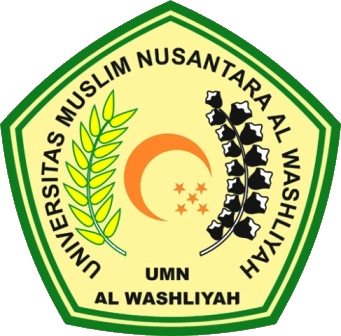 FAKULTAS HUKUM UNIVERSITAS MUSLIM NUSANTARA(UMN AL – WASHLIYAH) M E D A N2023